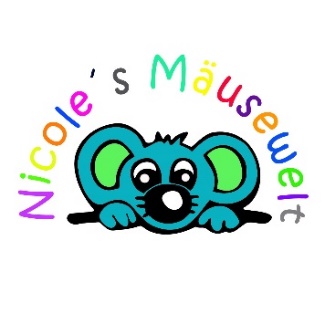 Zusatzangebote für KidsBastelmäuse – Nachmittage für KindergartenkidsFreitag Nachmittag 14.30 Uhr – 15.30 Uhr , jahreszeitliche BastelangeboteFür alle Kinder von 3-6 Jahren. Die Angebote sind so strukturiert, dass sie von allen Altersgruppen gebastelt werden können. Fr 18.10., 8.11., 29.11., 20.12.Kreativmäuse für Kinder ab 1,5 – 3 JahrenDonnerstag 31.10. 16.15 – 17.15 Uhr Laterne basteln ; Freitag, 15.11. 14.30  - 15.30 ; Donnerstag 5.12. 16.15 – 17.15 Uhr ; Donnerstag 19.12. 16.15 – 17.15 UhrWollmäuse in Aktion – Erstes Arbeiten mit Wolle für Kinder im GrundschulalterFreitag, 3.1.20 14 – 15 Uhr Kosten pro Nachmittag 9 € oder über 5er – Karte für 40 € (gilt für alle Kinder – Zusatzangebote wie Bastelmäuse, Kreativmäuse usw. und kann auch von Geschwisterkindern genutzt werden ; läuft nicht ab) . Samstag, 30.11.19 9 – 14 Uhr : Advents – Mal- und Bastelwerkstatt: Die Eltern können in Ruhe einkaufen oder sich auf die Adventszeit vorbereiten, die Kinder können in der Zeit künstlerisch die Adventszeit einläuten. Weihnachtliche Geschichten, Malprojekte, Weihnachtskartengestaltung, usw. Wann das Kind gebracht wird und wann es wieder abgeholt wird liegt im eigenen Ermessen, längstens eben über die kompletten 5 Stunden. Kosten: jede volle Stunde 10 €. Materialkosten kommen dann dazu. Gemalte Motive können anschließend zu besonderen Weihnachtsgeschenken wie Tassen, Kalender, Taschen und Karten weiterverarbeitet werden.  Auch im aktuellen Programmheft der VHS sind Kreativangebote für Kids von mir zu finden: Samstag, 19.10.19 13 Uhr – 14.30 TextilgestaltungSamstag, 23.11.19 13 – 14.30 Uhr Kerzen und Kerzengläser gestalten ab 9 Jahren Samstag, 14.12.19 10 – 11.30 Uhr Weihnachtsgeschenke basteln für KindergartenkinderSamstag, 14.12.19 13 – 14.30 Uhr Weihnachtsgeschenke basteln für GrundschulkinderAnmeldungen hierfür direkt an die VHSAnmeldungen oder Fragen bitte direkt an mich: NicolesMaeusewelt@gmx.de oder Telefon Nicole´s Mäusewelt 07941 6498414, bzw. 0162 9324281   Adresse: Alle 8, 74639 Zweiflingen OT Friedrichsruhe                                                                                                                                                                                                                                             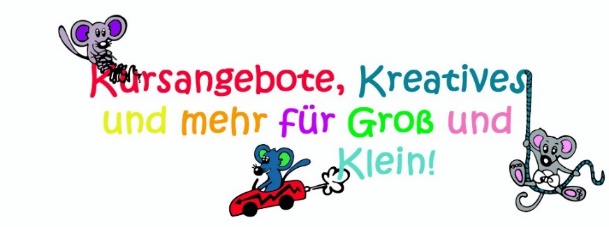 